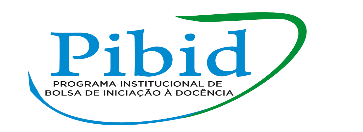 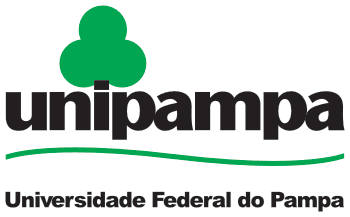 Tarefa de Língua Portuguesa:  LUCIANA FERRAZ DA SILVAUma relação de integração, pois pude perceber que só assim podemos chegar mais perto da realidade dos alunos e vice-versa, estabelecendo uma aproximação e fazendo com que ambos criem vínculo para exercerem as atividades propostas com gosto e não por obrigação.Partiu-se então para um projeto de autoria, de cooperação, de formação, a partir de “conceitos fundantes, como os de linguagem, os de linguagem como interação, leitura e escrita, atos dialógicos, numa atitude responsiva ativa” ( Bakhtin, 1953 [2003], Bakhtin/Voloshinov, 1929 [2006], tanto por par parte dos professores como de seus alunos.Segundo os autores, é um conjunto de atividades organizadas por professores e alunios sobre os gêneros e suas linguagens, que será apresentado para fazer uma comparação, se precisa de reajuste ou não.O gênero narrativo: No domínio de narrar, fugimos dos gêneros normalmente explorados em sala de aula, para chegar ao roteiro de documentário, que tratou um caso muito particular, ocorrido com a turma dos anos finais do Ensino Fundamental, a perda de um colega de 14 anos, vitimado por um câncer. Esse fato fez com que os alunos se empenhassem em “procurar” ou “pesquisar” uma história real para apresentar aos colegas. A aprendizagem nos mostra que eles estão engajados com a proposta do professor. Isso é o que torna o ensino mais relevante, o que mais motiva para que se continue incentivando essas práticas sociais aos alunos.Gênero narrativo: Porque o aluno terá que fazer a apresentação, o desenvolvimento e a finalização, ou seja, uma conclusão, do que ele quer falar para os colegas e professor.